Bowmen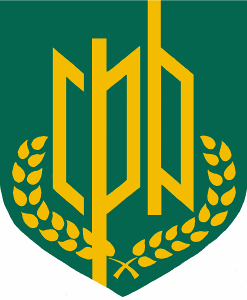 47th OpenTournamentRecord Status & Rose AwardSunday 14th April 2019Crystal Palace Bowmen 
47th Open TournamentSunday 14th April 2019Venue	The Old  Dunstonian's Sports Club,		St Dunstan’s Lane, Eden Park, West Wickham, Kent, BR3 3SS.Inspection	From 08.45 amAssembly	09.45 amSighters	10.00 amRounds	 		 1 to 5		You may enter for rounds other than your usual Record Status (maximum) distance.Method	Method 1 as requested by the archers!!Awards	Will be dependent on entry numbers but generally 1st 2nd 3rd and other rounds according to numbers entered.				.Entry Fee 	Seniors £12  Juniors £8Closing Date 	Monday 6th April 2019 Judges	Mark Davis, Tony Harris, Deb Horn.Lady Paramount	Miss M. PurrmannFood & Drink	Will be available as usualEntries to:	Mr. M. Johnson		20 Crossways Road		BECKENHAM		BR3 3JPPhone enquiries to:	020 8460 4542E-mail enquiries to:	to@crystalpalacebowmen.org.ukPlease make cheques payable to ‘Crystal Palace Bowmen’Results will be posted on line (usual address) or e-mailed as will target lists.This Record Status Shoot will be liable for Drug testing and competitors approached to give samples must comply.  Any refusal to do so will be treated as a positive result.The GNAS Protection of Children and Vulnerable Adults Policy requires that any person wishing to engage in any type of photography, filming or videoing at the tournament must register their intent with the Tournament Organiser at the start of the event.All Juniors must have a parent / guardian sign the drugs testing form.GNAS regulations (307) about dress must be adhered to please.AGB membership cards will be required.All rounds will be shot on Egertec bosses with H type stands.We ask for the ‘class’ of archer to try and avoid arrow damage by having a range of expertise on each boss!!We remind you that AGB now state that all shooting equipment is subject to inspection.Shoot details (target lists, results etc. will be posted on the club’s website :-www.crystalpalacebowmen.org.ukCRYSTAL PALACE 47th OPEN TOURNAMENTSUNDAY 14th April 2019Only members of AGB or WA  are permitted to shoot at this tournament     *If under 18 please state date of birth (please note that juniors must have a responsible adult with them at all times) and sign the permission box.NO all carbon arrows to be used on the field UNLESS they have been made capable of being found with a metal detector… it is your responsibility to find any missing arrow before leaving the field (we will help of course!!). While every effort will be made by CPB we cannot be held responsible for damaged arrows or any loss or other damage while on our field.Contact  Name___________________________________________________________________________Address__________________________________________________________________________________________________________Postcode_________________________Telephone ________________________________________________________ E-mail address____________________________________________________________________ForenameSurnameClubMale / FemaleAGB NumberRecurve/ CompoundLong Bow/Bare BowRoundIf JuniorDate of Birth*GMB / MB / B /1st / 2nd/ 3rd classCost£12 senior£8 JuniorParents’ signature for JuniorsWheel chair / Visually impaired ?Tick here to confirm that your happy for CPB to hold your data electronically to use for running this eventTick here to confirm that your happy for CPB to hold your data electronically to use for running this eventTick here to confirm that your happy for CPB to hold your data electronically to use for running this eventTick here to confirm that your happy for CPB to hold your data electronically to use for running this eventTick here to confirm that your happy for CPB to hold your data electronically to use for running this eventTick here to confirm that your happy for CPB to hold your data electronically to use for running this eventTick here to confirm that your happy for CPB to hold your data electronically to use for running this eventTotal Payable:-Total Payable:-